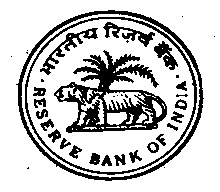 भारतीय रिजर्व बैंकसांख्यिकी और सूचना प्रबंध विभाग, मुंबईत्रैमासिक आदेश बहियों, माल-सूचियों और क्षमता उपयोग सर्वेक्षण(अप्रैल-जून 2024 तिमाही के लिए) - दौर 66ब्लॉक 1 : कंपनी विवरण101. कंपनी का नाम: --------------------------------------------- CIN ------------------------------------------102. कंपनी का पता: --------------------------------------------- -------------------------------------------------------------------------------------------- शहर / शहर: --- ----------------------------राज्य: ---------------------------------- पिन कोड: ---------- -----------------------103. उत्तरदाता का नाम: ------------------------------------------ 104. उत्तरदाता का पदनाम: --------------------------- 105. उत्तरदाता का कॉर्पोरेट ईमेल: -------------------------106. टेलीफोन नंबर: ----  -------------------------  107. फ़ैक्स संख्या: -----  --------------------------------108. ई-मेल पता: -----------------------------------  109. वेब पता: ----------------------------------------------110. उद्योग का NIC: ----------------------------  111. उद्योग: -----------------------------------------------112. स्थिति: सूचीबद्ध - ----- असूचीबद्ध ---------  113. स्वामित्व: सरकारी ----- गैर-सरकारी ----- 114. स्वामित्व: कंपनी का प्रकार: सरकारी ------- निजी -------115. कंपनी का आकार: (MSME परिभाषा के अनुसार)माइक्रो  A ; छोटा B; मध्यम C; विशालDब्लॉक 2: तुलनपत्र और अन्य विवरण *                                   	 (` लाख में )                                          * यदि डेटा 'शून्य' या 'कुछ नहीं' है तो इसका उल्लेख '0' के रूप में किया जा सकता है; यदि डेटा 'लागू नहीं है', तो कृपया 'एनए' लिखें और यदि डेटा 'उपलब्ध नहीं है', तो कृपया 'उपलब्ध नहीं' लिखें।ब्लॉक 3: तिमाही की उत्पादवार स्थापित क्षमता, उत्पादन की मात्रा, क्षमता का उपयोग (%) और उत्पादन का मूल्य                                                                                                                                 ब्लॉक 4: कंपनी के स्तर पर परिवर्नों के लिए कारण दें401. पिछली तिमाही की तुलना में वास्तविक उत्पादन में परिवर्तनक्या पिछली तिमाही की तुलना में अप्रैल-जून 2024 की तिमाही में आपकी कंपनी के उत्पादन स्तर में गिरावट आई है? यदि हॉँ, तो कृपया मुख्य कारणों का चयन करें [कृपया संबंधित कॉलम में निशान (√) लगाएँ ]402. तिमाही के दौरान क्षमता में वृद्धिक्या कंपनी ने अप्रैल-जून 2024 की तिमाही में स्थापित क्षमता (उत्पादन) में वृद्धि करने के लिए अतिरिक्त निवेश किया है?403. तिमाही के दौरान उत्पादन क्षमता का पूर्ण उपयोग करने में बाधाएंयदि आपकी कंपनी अप्रैल-जून 2024 की तिमाही में उत्पादन क्षमता का पूर्ण उपयोग नहीं कर सकी तो कृपया इसके लिए मुख्य कारणों/ बाधाओं का उल्लेख करें [कृपया निम्नांकित सूची में से संबंधित कॉलम में निशान (√) लगाएं]नोट:यदि एक ही उत्पाद का उत्पादन एक से अधिक स्थान पर किया जाता है तो सभी स्थानों के लिए सम्मिश्र डेटा रिपोर्ट करें।कंपनी की संस्थापित क्षमता को उपयोग में लाते हुए केवल उत्पादित मात्रा, ना कि बिक्रीत, रिपोर्ट की जाए। आउटसोर्सिंग इत्यादि की सहायता से किए गए उत्पादन को ना दर्शाएं।स्थापित क्षमता की यूनिट और उत्पादन की मात्रा एक ही होनी चाहिए।“चीनी उद्योग” के संदर्भ में फूट नोट में संबंधित तिमाही/ वर्ष के दौरान रिकवरी अनुपात तथा गन्ना पेराई दिनों की संख्या का उल्लेख करें।किसी भी उत्पाद के लिए शून्य उत्पादन  रहने पर यथोचित कारणों का उल्लेख करें। कृपया तिमाही डेटा निम्नांकित को भेजें:आइटम कोडआइटमअप्रैल-जून 2024 को समाप्त तिमाही201चुकता पूंजी202शुद्ध बिक्री (तिमाही के दौरान)203कुल आस्ति204कुल मालसूची205जिसमें से,       (i) तैयार माल 206               (ii) कार्य-प्रगति पर207               (iii) कच्चा माल208तिमाही की शुरुआत में बैकलॉग आदेशों का मूल्य 209तिमाही के दौरान प्राप्त नए आदेशों का मूल्य210जिनमें से, निर्यात आदेश211तिमाही के अंत में लंबित आदेशों का मूल्य212श्रमिकों की संख्या (गिनती में)क्रम संख्याउत्पादउत्पादयूनिट (क्षमता/उत्पादन)अप्रैल-जून 2024 तिमाहीअप्रैल-जून 2024 तिमाहीअप्रैल-जून 2024 तिमाहीअप्रैल-जून 2024 तिमाहीक्रम संख्यानामएनआईसी 2008 कोड (5  अंकीय)यूनिट (क्षमता/उत्पादन)स्थापित क्षमताउत्पादन की मात्राक्षमता का उपयोग (%)उत्पादन का मूल्य (₹ लाख)क्रम संख्यानामएनआईसी 2008 कोड (5  अंकीय)यूनिट (क्षमता/उत्पादन)स्थापित क्षमताउत्पादन की मात्राक्षमता का उपयोग (%)उत्पादन का मूल्य (₹ लाख)(1)(2)(3)(4)(5)(6)(7)(8)हॉँ/ नहींमांग में कमीस्थानीय श्रमिकों की कमीकच्ची सामग्री की कमीआपूर्ति चेन में बाधाएंतैयार माल की पर्याप्त उपलब्धतावर्तमान आर्थिक बाधाएं/ विवशताएंकार्यशील वित्तीय पूंजी पूंजी की कमीअन्य (कृपया उल्लेख करें):हॉँ/ नहींअपर्याप्त मांगवित्तीय बाधाएं पर्यावरण संबंधी बाधाएं/ नीतियाँकुशल श्रमिकों की कमीप्रतियोगी आयातमशीनरी को चलाने के लिए विद्युत/ ईंधन की लागत का पूरा न पड़नाअन्य (कृपया उल्लेख करें): उद्यम सर्वेक्षण प्रभागसांख्यिकी और सूचना प्रबंध विभागभारतीय रिज़र्व बैंकसी -8 / दूसरी मंज़िल, बांद्रा-कुर्ला कॉम्प्लेक्समुंबई- 400051फोन: 022-26578279 / 235, ई-मेल-dsimobicus@rbi.org.in